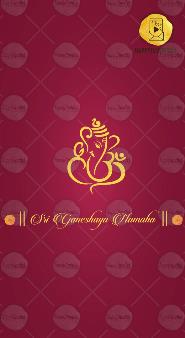 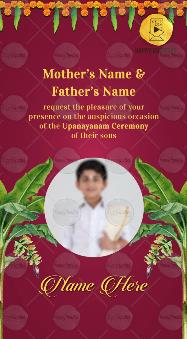 SLIDE 1 & SLIDE 2|| Sri Ganeshaya Namaha ||Parents Namerequest the pleasure of your presenceon the auspicious occasion of theUpanayanam Ceremonyof their sonEMAIL PHOTO ON happyinvites.co@gmail.comNAME HERE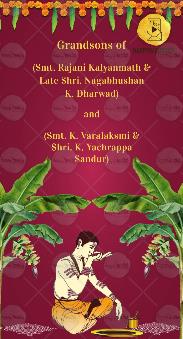 SLIDE 3Grandson ofName of Grandparents here: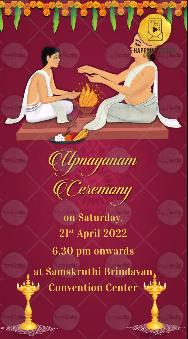 SLIDE 4Title of the function:UpanayanamCeremonyOn Day:Date:Time:At Venue: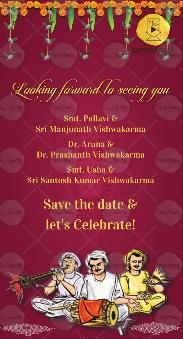 SLIDE 5We look forward to seeing youNames hereSave the date &Let’s Celebrate!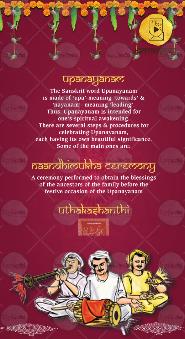 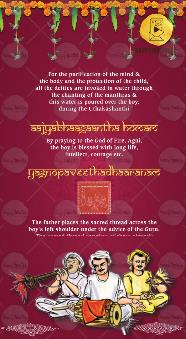 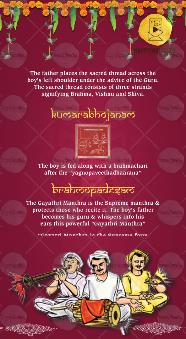 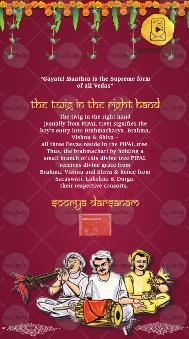 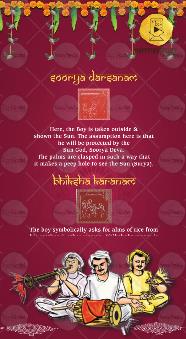 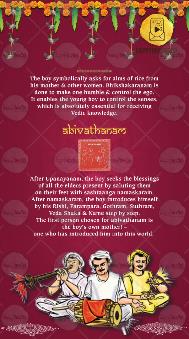 THESE SLIDES WILL COME AS SHOWN BY DEFAULTNO KIND OF EDITS ARE POSSIBLEIf anything to be done, please let us know, we will check and let you know if possible and extra cost for it.